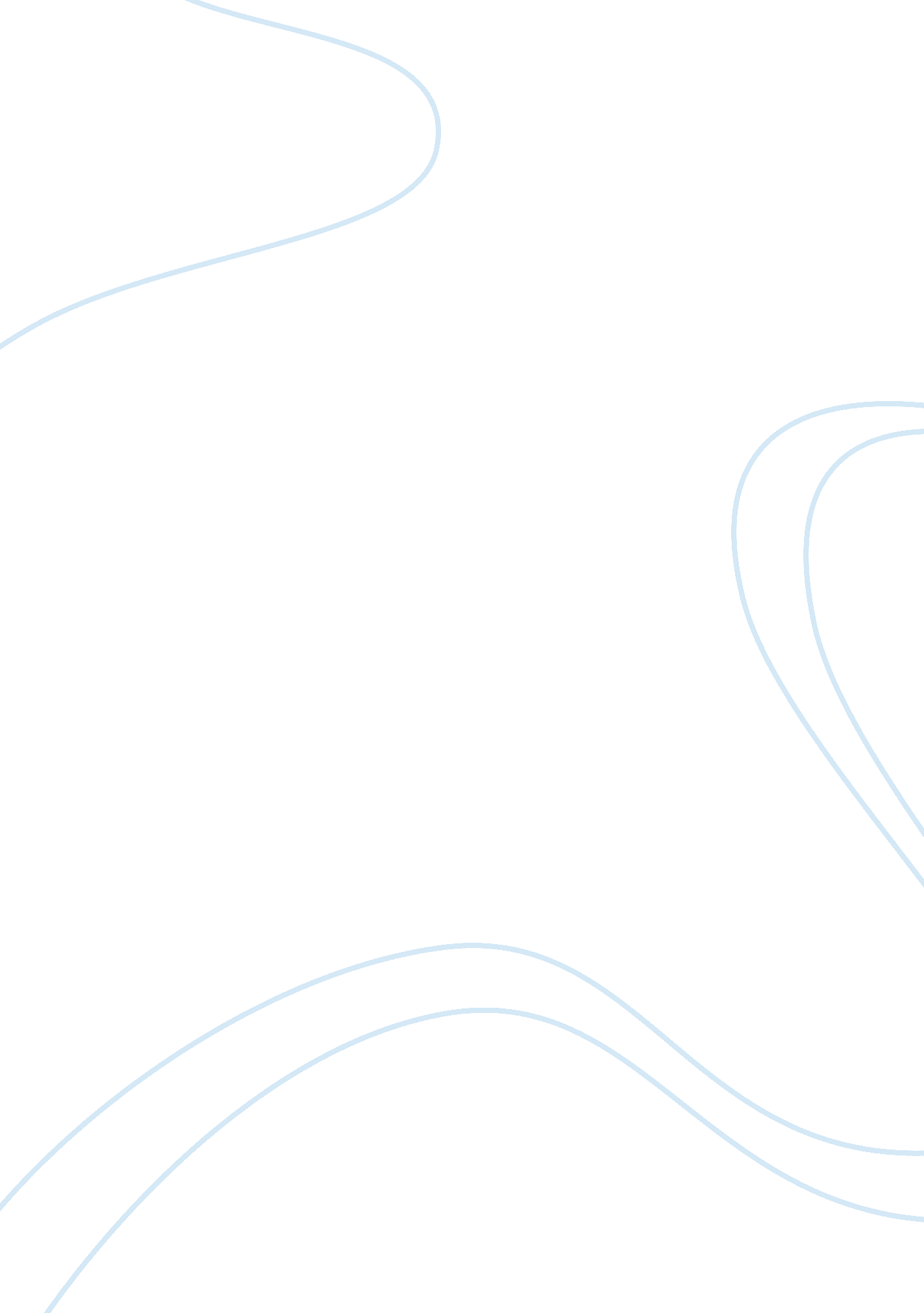 Building germanys holocaust memorial movie review exampleParts of the World, Europe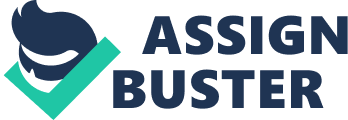 Building Germany’s Holocaust Memorial. Holocaust memorial was put in place to remember the Jews who were killed in Europe especially by Hitler who was a dictator. The incidence took place after the Second World War. Holocaust memorial occupies a area of approximately 29000 metres squared (Hilberg, 2006). The memorial is usually located near Brandenburg gate. It is also close to Postsdamer Platz. In the museum next to it, there are the names of Jewish leaders who were killed during the time. The holocaust memorial occupies a large piece of land and many people complain that this is wastage of land. However, other people argue that the land is necessary to remember the innocent Jews who were killed during the time. 
The holocaust memorial mainly aims to commemorate an era when inhuman actions prevailed in Europe. Many people were killed including Jews and non Jews. However, the highest percentage of the people killed was the Jews. This was facilitated by Hitler during the Nazi party leadership. It is approximated that 2/3 of the Jews living in Europe at the time were murdered (Hilberg, 2006). This included children, men and women. It is due to this high proportion of the Jews killed that the holocaust memorial was constructed. 
A holocaust museum was also started in United States near Washington DC to commemorate the tragedy that occurred in Europe. This was done to remember that America did not take the necessary steps to avoid the tragedy (Hilberg, 2006). However there are no memorials of genocides that have taken place in place in America. Many slaves from America were killed. Indians were murdered also. The native people were also killed and their land taken. However, the arguments against creation of memorial buildings to recognise these genocides are that it is not Americans who did the killings. The killing of slaves was done by Spain, Britain and France. Therefore America believes that there is no need to take responsibility of other individuals. References. Hilberg, R. (2006,). The World Must Know. United States Holocaust Memorial Museum, Johns Hopkins University Press, 2nd edition. 